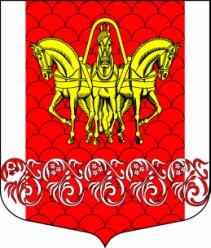 Администрациямуниципального образованияКисельнинское сельское поселениеВолховского муниципального районаЛенинградской области
 ПОСТАНОВЛЕНИЕ                                                    «29» декабря 2017 года № 413Об утверждении муниципальной программы«Формирование комфортной  городскойсреды на территории муниципального образования «Кисельнинское сельское поселение» Волховского муниципального района Ленинградской области » на 2018-2022 годыВ соответствии с Федеральным законом от 06.10.2003 № 131-ФЗ «Об общих принципах организации местного самоуправления в Российской Федерации», постановлением Правительства РФ от 10.02.2017 № 169 «Об утверждении правил предоставления и распределения субсидий из федерального бюджета бюджетам субъектов РФ на поддержку  государственных программ  субъектов РФ и муниципальных программ формирования современной городской среды», приказом Минстроя России от 06.04.2017 № 691/пр «Об утверждении методических рекомендаций по подготовке государственных программ субъектов Российской Федерации и муниципальных программ формирования современной городской среды в рамках реализации приоритетного проекта «Формирование комфортной городской среды» на 2018 - 2022 годы», руководствуясь Уставом муниципального образования «Кисельнинское сельское поселение» Волховского муниципального района Ленинградской области »,  в целях определения механизма отбора дворовых территорий многоквартирных домов для включения в подпрограмму «Формирование комфортной городской среды»   «Организация благоустройства, содержание дорог местного значения, повышение безопасности дорожного движения» на территории муниципального образования «Кисельнинское сельское поселение» Волховского муниципального района Ленинградской области » в целях улучшения инфраструктуры  муниципального образования и  вовлечения жителей в благоустройство общественных пространствПОСТАНОВЛЯЮ:Утвердить муниципальную программу «Формирование комфортной  городской среды на территории муниципального образования «Кисельнинское сельское поселение» Волховского муниципального района Ленинградской области» на 2018-2022 годы» согласно приложению №1 к настоящему постановлению.2. Настоящее постановление подлежит размещению в средствах массовой информации на официальном сайте муниципального образования "Кисельнинское сельское поселение" www. кисельня.рф. 4. Настоящее постановление вступает в силу на следующий день после его официального опубликования.5. Контроль за исполнением настоящего постановления возложить на зам.главы администрации Тепнину С.А.Глава администрацииМО «Кисельнинское СП»                                                                   Е.Л.МолодцоваУтверждена постановлением администрации муниципального образования «Кисельнинское сельское поселение» Волховского муниципального района Ленинградской области»Муниципальная программа муниципального образования «Кисельнинское сельское поселение» Волховского муниципального района Ленинградской области»  «Формирование  комфортной городской среды на 2018-2022 годы»Приложение № 1к муниципальной программе «Формирование комфортной  городскойсреды на территории МО Кисельнинское сельское поселениена 2018-2022 годы»Муниципальная программа"Формирование комфортной городской среды на территории муниципального образования «Кисельнинское сельское поселение» на 2018-2022 годы" Паспорт программы"Формирование комфортной городской среды на территории муниципального образования «Кисельнинское сельское поселение» на 2018-2022 годы" 1. Общая характеристика, основные проблемы и прогноз формирования комфортной городской среды на территории муниципального образования «Кисельнинское сельское поселение»Современные тренды – смена технологического уклада, эффективное использование всех видов ресурсов (электричество, газ, вода, тепло, пространство, время), активное внедрение информационных технологий требуют  качественной перестройки городской среды.В настоящее время жители муниципального образования  придают большое значение комфорту, качеству и функциональности объектов окружающей среды. Благоустройству дворовых территорий уделяется очень мало внимания, несмотря на то, что эти территории используются ежедневно. Существующие программы благоустройства носят точечный и несистемный характер, не имеют критериев оценки эффективности и минимальных параметров необходимых работ. Мероприятия по благоустройству в лучшем случае ограничиваются установкой модульной детской площадки, проведением частичного ремонта дорожного полотна, заменой лампочек и периодической уборкой территории. Двор является местом для прогулок взрослого населения и детей, игровой зоной, территорией для занятий спортом и парковки транспортных средств. Именно поэтому на дворовых территориях необходимо обеспечить рациональное и оптимальное разграничение функциональных зон, безопасность всех элементов, доступность для маломобильных групп и инвалидов. Функциональные зоны должны быть обеспечены качественными износостойкими покрытиями, необходимым уровнем освещения, скамейками, урнами, ограждениями, элементами озеленения, площадками для отдыха и спорта, а также  детскими площадками.Существенное влияние на здоровье и благополучие жителей оказывают общественные территории, к которым относятся парки, скверы, набережные, пешеходные зоны, площадки и другие места массового посещения. Творчески оформленная общественная территория становится центром притяжения жителей разных возрастных и социальных групп. Повышается спрос на услуги предприятий общественного питания, сферы развлечений и на товары для спорта и отдыха.Для успешной реализации всех мероприятий необходим комплексный инновационный подход. Требуется не просто обеспечить наличие отдельных элементов благоустройства на выбранной территории, а создать целостный проект, предусматривающий высокий уровень архитектурного исполнения, функциональность и доступность планировочных решений.2. Характеристика текущего состояния сферы благоустройства на территории МО «Кисельнинское сельское поселение»Деревня Кисельня – административный центр МО «Кисельнинское сельское поселение», расположен в  к востоку от Санкт-Петербурга в центральной части Ленинградской области и  от районного центра г. Волхова. Создание условий для системного повышения качества и комфорта городской среды на территории МО  «Кисельнинское сельское поселение» путем реализации комплекса первоочередных мероприятий по благоустройству рассматривается в качестве одного из основных факторов повышения комфортности условий проживания населения. В целях установления требований к содержанию и благоустройству территорий  разработаны и утверждены Решением Совете депутатов МО «Кисельнинское сельское поселение» Волховского муниципального района Ленинградской области № 35 от 31.10.2017г. Правила внешнего благоустройства территорий муниципального образования «Кисельнинское сельское поселение»  (далее – Правила благоустройства), в соответствии с которыми определены, в том числе,  правила уборки территорий (периодичность уборки территорий в зимнее и летнее время, необходимость соответствия регламентированным критериям качества выполнения работ), правила сбора, временного хранения и утилизации отходов, правила содержания объектов благоустройства, правила проведения земляных работ, правила озеленения и т.д.В настоящее время уровень благоустройства дворовых территорий многоквартирных домов (далее – дворовые территории) частично отвечает нормативным требованиям. На территории МО  «Кисельнинское сельское поселение»  расположено 16 многоквартирных домов (далее – МКД), на  6 придомовых  территориях   многоквартирных домов установлено детское игровое и спортивное оборудование. Часть ранее  установленного оборудования имеет значительный физический и моральный износ, в связи с чем,  необходим их демонтаж и замена. Асфальтобетонное покрытие проездов  30 %  дворовых территорий МКД  имеет высокий физический износ и нуждается в срочном ремонте с заменой бортового камня. Отсутствие специально обустроенных парковок для автомобилей приводит к их хаотичной стоянке, порче газонов.В д. Кисельня необходимо  обустройство общественных территорий которые нуждаются в обустройстве  пешеходных дорожек с современным покрытием, установкой функциональных арт-объектов, уличной мебели, уличного освещения,  применением новых идей для оформления общественных территорий. Реализация муниципальной программы позволит повысить комфортность проживания населения, увеличить площадь озеленения территорий, улучшить условия для отдыха и занятий спортом.3. Приоритеты муниципальной политики в сфере благоустройства. Цели и задачи муниципальной программы.Приоритеты муниципальной политики на территории МО «Кисельнинское сельское поселение» Волховского муниципального района Ленинградской области  определяются федеральным законодательством, паспортом Приоритетного проекта «Формирование комфортной городской среды», утверждённым президиумом Совета при Президенте Российской Федерации по стратегическому развитию и приоритетным проектам .Приоритетами муниципальной политики в сфере благоустройства являются:1. Системное повышение качества и комфорта городской среды на территории МО «Кисельнинское сельское поселение» путем реализации комплекса первоочередных мероприятий по благоустройству, применения инструментов и подходов программного управления в ходе выполнения мероприятий по реализации Приоритетного проекта «Формирование комфортной городской среды» на территории муниципального образования.2. Осуществление контроля за реализацией муниципальной программы, проведение комиссионной оценки предложений граждан и организаций в сфере благоустройства на территории населённых пунктов с учетом мероприятий по ремонту и модернизации инженерных сетей при принятии решения о благоустройстве объектов, расположенных на территории соответствующего населённого пункта, обеспечивается коллегиально посредством общественной комиссии.3. Реализация мероприятий по благоустройству дворовых территорий и территорий общего пользования, которыми беспрепятственно пользуется неограниченный круг лиц соответствующего функционального назначения (в том числе площади, набережные, улицы, пешеходные зоны, береговые полосы водных объектов общего пользования, скверы, парки, бульвары и иные территории) (далее – общественные территории), предложенных гражданами и организациями. Целью муниципальной программы является повышение уровня благоустройства территории  МО «Кисельнинское сельское поселение». К задачам муниципальной программы относятся следующие:Повышение уровня благоустройства дворовых территорий в МО «Кисельнинское сельское поселение».Повышение уровня благоустройства общественных территорий в  МО «Кисельнинское сельское поселение».Повышение уровня вовлеченности заинтересованных граждан, организаций в реализации мероприятий по благоустройству территории в   МО  «Кисельнинское сельское поселение».Сроки реализации муниципальной программы.Сроки реализации муниципальной программы 2018 - 2022 годы. Программа реализуется в один этап.5. Информация о ресурсном обеспечении муниципальной программы.Реализация муниципальной программы осуществляется за счёт следующих источников финансирования:- за счет средств бюджета МО «Кисельнинское сельское поселение» Волховского муниципального района Ленинградской области;- за счет средств бюджета Ленинградской области;- за счет средств Федерального бюджета.При этом одна третья объема средств подлежит направлению на софинансирование мероприятий по благоустройству общественных территорий, не менее двух третьих объема средств подлежит направлению на софинансирование мероприятий по благоустройству дворовых территорий.6. Перечень основных мероприятий и мероприятий муниципальной программы. Характеристика основных мероприятий программы Основное мероприятия 1. Благоустройство  дворовых территорий многоквартирных домов. В составе основного мероприятия планируется реализация  мероприятий, направленных на выполнение минимального перечня и дополнительного перечня  работ по благоустройству дворовых территорий, в том числе: Минимальный перечень, дополнительный перечень, нормативная (предельная) стоимость (единичные расценки) работ по благоустройству дворовых территорий.Минимальный перечень работ по благоустройству дворовых территорий многоквартирных домов, включает проведение следующих мероприятий:- ремонт внутридворовых проездов;- обеспечение освещения дворовых территорий;- установка скамеек;- установка урн;Дополнительный перечень работ по благоустройству дворовых территорий, включает проведение следующих мероприятий:- озеленение территорий;- обустройство автомобильных парковок;- оборудование детских площадок;- оборудование спортивных площадок;- другие виды работ.Нормативная (предельная) стоимость (единичные расценки) работ по благоустройству дворовых территорий определяется в соответствии с приложением 4 к муниципальной программе «Формирование  комфортной городской среды на территории МО  «Кисельнинское сельское поселение» на 2018-2022 годы» и   в соответствии с нормативным правовым актом отраслевого органа исполнительной власти Ленинградской области ответственного за реализацию приоритетного проекта «Формирование комфортной городской среды».Реализация мероприятий дополнительного перечня работ осуществляется при условии реализации всех мероприятий, предусмотренных в минимальном перечне работ. В случае отсутствия необходимости реализации одного и (или) нескольких мероприятий предусмотренных в минимальном перечне работ, в соответствии с техническим состоянием элементов, возможна реализация мероприятий, предусмотренных в дополнительном перечне работ, без необходимости реализации всех мероприятий предусмотренных в минимальном перечне работ.Участие заинтересованных лиц при выполнении работ по благоустройству дворовых территорий  в рамках дополнительного перечня работ предусмотрено в форме привлечения заинтересованных лиц к проведению демонтажных и общестроительных работ, не требующих специализированных навыков и квалификации, а также мероприятий по уборке территории после завершения работ.		Порядок разработки, обсуждения, согласования и утверждения дизайн-проекта благоустройства дворовой территории многоквартирного дома, расположенного на территории муниципального образования «Кисельнинское сельское поселение» Волховского муниципального района Ленинградской области приведен в приложении 3 к муниципальной программе «Формирование  комфортной городской среды на территории МО «Кисельнинское сельское поселение» на 2018-2022 годы».Перечень мероприятий Основного мероприятия 1. Благоустройство  дворовых территорий многоквартирных домов приведен в приложении 1 к муниципальной программе «Формирование  комфортной городской среды на территории МО «Кисельнинское сельское поселение» на 2018-2022 годы». Адресный перечень многоквартирных домов, дворовые территории которых подлежат благоустройству в соответствии с утвержденным Порядком и сроками представления, рассмотрения и оценки предложений заинтересованных лиц о включении дворовой территории в муниципальную программу «Формирование современной городской среды территории МО  «Кисельнинское сельское поселение» на 2018-2022 годы» приведен в приложении  1 к  Перечню мероприятий муниципальной программы «Формирование  комфортной городской среды на территории МО  «Кисельнинское сельское поселение» на 2018-2022 годы». Целевые индикаторы и показатели муниципальной программы и планируемые результаты реализации муниципальной программы.Ожидаемые результаты программы:Сведения о показателях (индикаторах) муниципальной программыВ ходе реализации мероприятий программы планируется:- отремонтировать асфальтобетонное покрытие дворовых территорий с заменой бортового камня;- осуществить ремонт уличного освещения с заменой ламп, опор;- обустроить автомобильные парковки на дворовых территориях;- благоустроить общественные пространства (скверы, пешеходные зоны) путем проведения ремонта существующих пешеходных дорожек, создания новых объектов озеленения, установки малых архитектурных форм и т.д.)Приложение № 1 к муниципальной программе «Формирование комфортной  городскойсреды на территории МО «Кисельнинское сельское поселение»на 2018-2022 годы» Адресный перечень дворовых территорий многоквартирных домов, которые подлежат благоустройству в 2018-2022 годах Приложение № 2к муниципальной программе «Формирование комфортной  городскойсреды на территории МО «Кисельнинское сельское поселение»на 2018-2022 годы»Адресный перечень общественных территорий, которые подлежат благоустройству в 2018-2022 годах Приложение 1к  Перечню мероприятий муниципальной программы «Формирование  комфортной городской среды на территории МО «Кисельнинское сельское поселение»на 2018-2022 годы» Адресный перечень многоквартирных домов, дворовые территории которых подлежат благоустройству в соответствии с утвержденным Порядком и сроками представления, рассмотрения и оценки предложений заинтересованных лиц о включении дворовой территории в муниципальную программу МО «Кисельнинское сельское поселение»  «Формирование современной городской среды на 2018-2022 годы».Приложение 2 к  Перечню мероприятий муниципальной программы «Формирование  комфортной городской среды на территории МО «Кисельнинское сельское поселение»  на 2018-2022 годы» Перечень общественных территорий, подлежащих благоустройству, планируемых к выполнению, в том числе с включением не менее одной общественной территории, отобранной с учётом результатов общественного обсуждения, а также иные  мероприятия по благоустройству, определённые Администрацией МО «Кисельнинское сельское поселение»  Приложение 3к муниципальной программе «Формирование  комфортной городской среды на территории Кисельнинское сельское поселение» на 2018-2022 годы» Порядокразработки, обсуждения, согласования и утверждения дизайн-проекта благоустройства дворовой территории многоквартирного дома, расположенного на территории муниципального образования МО Кисельнинское сельское поселение» Волховского муниципального района Ленинградской области.Общие положения.1.1. Настоящий Порядок регламентирует процедуру разработки, обсуждения и согласования заинтересованными лицами дизайн-проекта благоустройства дворовой территории многоквартирного дома, расположенного на территории муниципального образования МО Кисельнинское сельское поселение» Волховского муниципального района Ленинградской области, а также их утверждение в рамках реализации муниципальной программы «Формирование современной городской среды на территории МО Кисельнинское сельское поселение» на 2018-2022 годы» (далее – Порядок). 1.2. Под дизайн-проектом понимается графический и текстовый материал, включающий в себя 3D визуализированное изображение дворовой территории или территории общего пользования, представленный в нескольких ракурсах, с планировочной схемой, фотофиксацией существующего положения, с описанием работ и мероприятий, предлагаемых к выполнению (далее – дизайн проект).Содержание дизайн-проекта зависит от вида и состава планируемых к благоустройству работ. Это может быть как проектная, сметная документация, так и упрощенный вариант в виде изображения дворовой территории или территории общего пользования с описанием работ и мероприятий, предлагаемых к выполнению.1.3. К заинтересованным лицам относятся: собственники помещений в многоквартирных домах, собственники иных зданий и сооружений, расположенных в границах дворовой территории и (или) территории общего пользования, подлежащей благоустройству (далее – заинтересованные лица).Разработка дизайн-проектов.2.1. Разработка дизайн-проекта в отношении дворовых территорий многоквартирных домов, расположенных на территории муниципального образования и территорий общего пользования осуществляется в соответствии с Правилами благоустройства территории муниципального образования Вындиноостровское сельское поселение Волховского муниципального района Ленинградской области, требованиями Градостроительного кодекса Российской Федерации, а также действующими строительными, санитарными и иными нормами и правилами.2.2. Разработка дизайн-проекта в отношении дворовых территорий многоквартирных домов и территорий общего пользования осуществляется заинтересованными лицами в течение пяти дней со дня принятия решения о включении дворовой территории в муниципальную программу «Формирование комфортной городской среды на территории МО Кисельнинское сельское поселение» на 2018-2022 годы». 2.3. Разработка дизайн-проекта благоустройства дворовой территории осуществляется с учетом минимальных и дополнительных перечней работ по благоустройству дворовой территории. Нормативная (предельная) стоимость (единичные расценки) работ по благоустройству дворовых территорий, входящих в минимальный и дополнительный перечни определяется в соответствии с приложением 4 к муниципальной программе «Формирование  комфортной городской среды на территории МО Кисельнинское сельское поселение» на 2018-2022 годы» и  в соответствии с нормативным правовым актом отраслевого органа исполнительной власти Ленинградской области, ответственного за реализацию приоритетного проекта «Формирование комфортной городской среды» и утвержденных протоколом общего собрания собственников помещений в многоквартирном доме, в отношении которой разрабатывается дизайн-проект благоустройства.3. Обсуждение, согласование и утверждение дизайн-проекта.3.1. В целях обсуждения, согласования и утверждения дизайн-проекта благоустройства дворовой территории многоквартирного дома, администрация МО «Кисельнинское сельское поселение» Волховского муниципального района Ленинградской области уведомляет уполномоченное лицо, которое вправе действовать в интересах всех собственников помещений в многоквартирном доме, придомовая территория которого включена в адресный перечень дворовых территорий проекта программы (далее – уполномоченное лицо), о готовности дизайн-проекта в течение 1 рабочего дня со дня изготовления дизайн-проекта. 3.2. Уполномоченное лицо обеспечивает обсуждение, согласование дизайн-проекта благоустройства дворовой территории многоквартирного дома, для дальнейшего его утверждения в срок, не превышающий трех рабочих дней.3.3. Утверждение дизайн-проекта благоустройства дворовой территории многоквартирного дома осуществляется администрацией МО Кисельнинское сельское поселение» Волховского муниципального района Ленинградской области в течение двух рабочих дней со дня согласования дизайн-проекта дворовой территории многоквартирного дома уполномоченным лицом.3.4. Дизайн-проект на благоустройство дворовой территории утверждается и хранится в администрации МО Кисельнинское сельское поселение» Волховского муниципального района Ленинградской области, электронный образ дизайн-проекта направляется в отраслевой орган исполнительной власти Ленинградской области, ответственный за реализацию приоритетного проекта «Формирование комфортной городской среды».3.5. Дизайн-проект на благоустройство территории общего пользования утверждается в одном экземпляре и хранится в администрации МО Кисельнинское сельское поселение» Волховского муниципального района Ленинградской области.Приложение 4к муниципальной программе «Формирование  комфортной городской среды на территории  МО Кисельнинское сельское поселение»на 2018-2022 годы» Нормативная стоимость (единичные расценки) работ по благоустройству территорий МО Кисельнинское сельское поселение» Формирование комфортной городской среды на территории МО Кисельнинское сельское поселение» на 2018-2022 годы» Таблица № 1Ремонт проездовТаблица № 2Освещение территорийТаблица № 3Установка скамеекТаблица № 44. Установка урнТаблица № 55. оборудование детских и (или) спортивных площадок.Таблица № 66. Озеленение территорийПолное наименование"Формирование комфортной городской среды на территории муниципального образования «Кисельнинское сельское поселение» на 2018-2022 годы" 
(далее – программа)Ответственный исполнитель программы Администрация муниципального образования  «Кисельнинское сельское поселение»Участники программы Администрация МО «Кисельнинское сельское поселение» Волховского муниципального района Ленинградской области; Граждане, общественные советы; заинтересованные лица; общественные организации; подрядные организации.Цели программы 1.Повышение качества и комфорта городской среды на территории  МО «Кисельнинское сельское поселение» Волховского муниципального района Ленинградской области2. Создание комфортной, благоустроенной, рекреационной среды для жителей  муниципального образованияЗадачи программы Обеспечение формирования единого облика муниципального образования МО «Кисельнинское сельское поселение»;

обеспечение создания, содержания и развития объектов благоустройства на территории муниципального образования «Кисельнинское сельское поселение», включая объекты, находящиеся в частной собственности и прилегающие к ним территории;

повышение уровня вовлеченности заинтересованных граждан, организаций в реализацию мероприятий по благоустройству территории муниципального образования.Повышение качества и комфорта городской среды на территории муниципального образования МО «Кисельнинское сельское поселение». Реализация комплекса мероприятий по благоустройству территории  Кисельнинского Дома Культуры МО «Кисельнинское сельское поселение» – деревни КисельняЭтапы и сроки реализации программы 2018-2022 годы, реализуется в один этапЗадачи муниципальной программы1. Повышение уровня благоустройства дворовых территорий в   МО «Кисельнинское сельское поселение» Волховского муниципального района Ленинградской области;2. Повышение уровня благоустройства общественных территорий (парков, скверов,  и т.д.) в  МО «Кисельнинское сельское поселение» Волховского муниципального района Ленинградской области.3. Повышение уровня вовлеченности заинтересованных граждан, организаций в реализацию мероприятий по благоустройству  территории муниципального образования «Кисельнинское сельское поселение»  Волховского муниципального района.Финансовое обеспечение программы  – всего, в том числе по источникам финансированияРеализация муниципальной программы осуществляется за счёт следующих источников финансирования:- за счет средств Федерального бюджета.- за счет средств бюджета Ленинградской области;- за счет средств бюджета МО «Кисельнинское сельское поселение» Волховского муниципального района Ленинградской области;Ожидаемые результаты реализации программы Повышение уровня благоустройства территории муниципального образования- увеличение доли дворовых территорий МКД, в отношении которых будут проведены работы по благоустройству, от общего количества дворовых территорий МКД; - увеличение количества дворовых территорий МКД, приведенных в нормативное состояние; - увеличение общей площади дорожного покрытия дворовых территорий МКД приведенных в нормативное состояние; - создание комфортных условий для отдыха и досуга жителей; -   - улучшение эстетического состояния общественных территорий муниципального образования; - уровень информирования о мероприятиях по формированию современной городской(сельской) среды муниципального образования, в ходе реализации Программы достигнет до 100%; - доля участия населения в мероприятиях, проводимых в рамках Программы, составит 30%№п/пНаименование основного мероприятия, мероприятия в составе основного мероприятия (формы финансового обеспечения реализации мероприятия)Ответственный исполнитель (ОИВ), соисполнитель, участникСрок реализацииСрок реализации№п/пНаименование основного мероприятия, мероприятия в составе основного мероприятия (формы финансового обеспечения реализации мероприятия)Ответственный исполнитель (ОИВ), соисполнитель, участникначало реализацииконец реализацииРеализация с 2018 годаРеализация с 2018 годаРеализация с 2018 годаРеализация с 2018 годаРеализация с 2018 года8.1Благоустройство дворовых территорийАдминистрация МО «Кисельнинское сельское поселение»201820228.2Благоустройство общественных территорийАдминистрация МО «Кисельнинское сельское поселение»20182022№Наименование показателя (индикатора)Единица измеренияЗначения показателей№Наименование показателя (индикатора)Единица измерения2017 годОсновное мероприятия 1. Благоустройство  дворовых территорий многоквартирных домов. Основное мероприятия 1. Благоустройство  дворовых территорий многоквартирных домов. Основное мероприятия 1. Благоустройство  дворовых территорий многоквартирных домов. Основное мероприятия 1. Благоустройство  дворовых территорий многоквартирных домов. 1.Количество благоустроенных дворовых территорий.Ед. 12.Доля благоустроенных дворовых территорий от общего количества дворовых территорий, подлежащих благоустройству в рамках муниципальной программы.Проценты20Основное мероприятие 2. Проведение работ по благоустройству общественных территорий.Основное мероприятие 2. Проведение работ по благоустройству общественных территорий.Основное мероприятие 2. Проведение работ по благоустройству общественных территорий.Основное мероприятие 2. Проведение работ по благоустройству общественных территорий.3.Количество благоустроенных общественных территорий.Ед.14.Площадь благоустроенных общественных территорий.га1,55.Доля благоустроенных общественных территорий от общего количества общественных территорий, подлежащих благоустройству в рамках муниципальной программыПроценты30№ п/пАдрес многоквартирных домов, дворовые территории которых подлежат благоустройству в 2018-2022 годахПлановый период выполнения работ по годамПлановый период выполнения работ по годамПлановый период выполнения работ по годам1.д. Кисельня, ул. Центральная, д. 4,4а20182.д. Кисельня, ул. Центральная, д.8,9,10,111220193.д. Кисельня, ул. Центральная, д. 5,6,1220204д.Кисельня, ул. Центральная, дом 10,1320215д.Кисельня, ул. Центральная, дом 1,2,3,3а2022№ п/пМестоположение общественных территории подлежащих благоустройству в 2018-2022 годахПлановый период выполнения работ по годамПлановый период выполнения работ по годам1.2 д. Кисельня, ул. Центральная, у  здания Кисельнинского ДКОбустройство парковой зоныд. Кисельня, ул. Центральная, за домом № 10   Обустройство  спортивной площадки и площадки с парковкой для автомобилей20182019 3д. Кисельня, ул. Центральная, у  зоны спортивной площадки Обустройство территории и площадки с парковкой для автомобилей,  Обустройство  спортивной площадки20204д. Кисельня, ул. Центральная, у  д.13Обустройство территории площадки с парковкой для автомобилей20215д. Кисельня, ул. Центральная, у  газовой котельной и амбулаториейОбустройство территории с установкой ограждения для мусорных контейнеров2022N   п/п Наименование мероприятияПеречень объектов, включенных в реализацию мероприятияВсего (тыс. руб.)Источники  финансирования (тыс. руб.)Источники  финансирования (тыс. руб.)Источники  финансирования (тыс. руб.)N   п/п Наименование мероприятияПеречень объектов, включенных в реализацию мероприятияВсего (тыс. руб.)Средства   бюджета МО Вындиноостровское сельское поселениеСредства  бюджета Ленинградской областиСредства  федерального бюджета1Благоустройство  дворовых территорий многоквартирных домов. д. Кисельня, ул. Центральная, д. 4,4аПодлежит определению поле разработки проектно-сметной документации02Благоустройство  дворовых территорий многоквартирных домов. д. Кисельня, ул. Центральная, д.8,9,10,1112Подлежит определению поле разработки проектно-сметной документации03Благоустройство  дворовых территорий многоквартирных домов. д. Кисельня, ул. Центральная, д. 5,6,12Подлежит определению поле разработки проектно-сметной документации4Благоустройство  дворовых территорий многоквартирных домов. д.Кисельня, ул. Центральная, дом 10,13Подлежит определению поле разработки проектно-сметной документации5Благоустройство  дворовых территорий многоквартирных домов. д.Кисельня, ул. Центральная, дом 1,2,3,3аПодлежит определению поле разработки проектно-сметной документации0Всего0N   п/п Наименование мероприятияПеречень объектов, включенных в реализацию мероприятияВсего (тыс. руб.)Источники  финансирования (тыс. руб.)Источники  финансирования (тыс. руб.)Источники  финансирования (тыс. руб.)N   п/п Наименование мероприятияПеречень объектов, включенных в реализацию мероприятияВсего (тыс. руб.)Средства   бюджета МО «Кисельнинское сельское поселение»  Средства  бюджета Ленинградской областиСредства  федерального бюджета1Обустройство парковой зоныд. Кисельня, ул. Центральная, у  здания Кисельнинского ДКПодлежит определению после разработки проектно-сметной документацииПодлежит определению поле разработки проектно-сметной документаци2Обустройство  спортивной площадки и площадки с парковкой для автомобилейд. Кисельня, ул. Центральная, за домом № 10   Подлежит определению после разработки проектно-сметной документацииПодлежит определению поле разработки проектно-сметной документаци3Обустройство территории и площадки с парковкой для автомобилей,  Обустройство  спортивной площадкид. Кисельня, ул. Центральная, у  зоны спортивной площадки Подлежит определению после разработки проектно-сметной документацииПодлежит определению поле разработки проектно-сметной документаци4Обустройство территории площадки с парковкой для автомобилейд. Кисельня, ул. Центральная, у  д.13Подлежит определению после разработки проектно-сметной документацииПодлежит определению поле разработки проектно-сметной документаци5Обустройство территории с установкой ограждения для мусорных контейнеровд. Кисельня, ул. Центральная, у  газовой котельной и амбулаториейПодлежит определению после разработки проектно-сметной документацииПодлежит определению поле разработки проектно-сметной документациВсего 3№п/пНаименование работЕдиницаизмеренияСтоимость за единицу 
с НДС (руб.)Изображение1Поднятие горловин колодцев доборными кольцами (без стоимости бетонных колец)люк4 500,002Доборное кольцо бетонноешт.575,00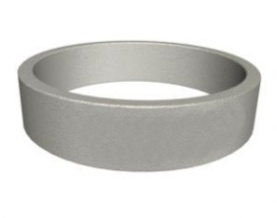 3Снятие деформированного асфальтобетонного покрытия фрезой с погрузкой и перевозкой на расстояние до  толщина слоя м2550,004Разборка асфальтобетонных покрытий с погрузкой экскаватором и перевозкой на расстояние до   толщина слоя м2350,005Разработка грунта с погрузкой на автомобиль-самосвал с перевозкой на расстояние до  толщина слоя до м3350,006Разборка старого бортового камня с погрузкой экскаватором и перевозкой на расстояние до  п. м.780,007Устройство подстилающих и выравнивающих слоев из песка толщина слоя , включая материалым2450,008Устройство подстилающих и выравнивающих слоев из щебня толщина слоя , включая материалым21 250,009Устройство щебеночно-набивного покрытия включая материалы (гранитный отсев)м21 150,0010Розлив вяжущих материаловм213,0011Устройство выравнивающего слоя из асфальтобетонной смеси с применением укладчиков асфальтобетона толщиной до  - проезжая часть, включая материалы м2650,0012Устройство асфальтобетонного покрытия толщиной до  - проезжая часть включая материалы м2850,0013Устройство асфальтобетонного покрытия толщиной до  - пешеходная зона, включая материалы м2910,0014Установка нового бортового бетонного камня, включая материалы п. м.1 950,0015Установка радиального бортового камня, включая материалы (с доставкой на расстояние до )п. м.2 325,0016Устройство тротуарной плитки, включая материалыпрочность при сжатии: . / кв. смморозоустойчивость: > 200 цикловм22 650,0017Оборудование тротуарного съезда с тактильной полосой и занижением бортового камня, включая материалы (с доставкой на расстояние до )п. м.1820,0018Устройство тактильной плитки, для инвалидов по зрениюп. м.750,0019Ремонт бортовых камней п. м.950,0020Плиты дорожные с доставкой на расстояние до  шт.13 500,0021Устройство бетонных дорожек толщиной до , включая материалым23 253,0022Ремонт бетонных конструкций с подливкой бетонам21 250,0023Демонтаж бетонных конструкций с вывозом на расстояние до м21 850,0024Демонтаж старой штукатурки, плитки с вывозом на расстояние до м2350,0025Погрузка строительных отходов экскаваторомт75,0026Погрузка строительных отходов вручнуют650,0027Перевозка грузов на расстояние т225,0028Столбик дорожный заградительный бетонируемый с доставкой и установкойДиаметр трубы: ; высота: ;шт. 2 350,0029Полусфера шестигранная бетонная окрашеннаяс доставкой и установкойшт.1 350,0030Парковочный блокиратор с доставкой и установкойшт.2 650,0031Нанесение линий разметки безвоздушным способом, дорожная разметкам2320,0032Окраска элементов дворовых проездовп. м.55,0033Ограда металлическая сварная или кованая высотой до  включая доставку и монтажп. п.2 500,0034Ограда металлическая сварная или кованая высотой до  включая доставку и монтажп. м.10 325,0035Установка дорожных знаков на сборных железобетонных фундаментах и металлических стойках массой до  «Стоянка для инвалидов»шт.3 650,0036Установка металлических пешеходных ограждений включая материалы (с доставкой на расстояние до ) - Горячее цинкование - Нержавеющая стальп. м.п. м.1 200,002 650,0037Устройство покрытия бетонного для экопарковки (газонная решетка)600×400×100, включая материалы (с доставкой на расстояние до )м2875,0038Труба дренажная для отвода грунтовых вод гофрированная одностенная с перфорацией в геотекстиле d -  (c учетом доставки и монтажа)п. м.97,0039Фитинги для дренажных труб в геотекстиле d -  (c учетом доставки и монтажа)п. м.170,0040Лоток водоотводный бетонный с решеткой чугунной, 1000х187х130, сечение: DN110, 
(c учетом монтажа и доставки на расстояние до )шт.5 750,0041Облицовка вертикальных поверхностей из камня искусственного, материал: бетон, Предназначен для декоративной отделки стен как внутри, так и снаружи помещений.(c учетом монтажа и доставки на расстояние до )м21 150,0043Плита парапетная из бетона (c учетом монтажа и доставки на расстояние до )шт.1 850,0044Ступень лестничная из бетона (c учетом монтажа и доставки на расстояние до )шт.1 880,0045Блок забора 400*200*200 (c учетом монтажа и доставки на расстояние до )шт.320,0046Блок ФБС 9-3-3, размер: 880*300*280 масса: (c учетом монтажа и доставки на расстояние до )шт.1250,0047Опора бетонная (c учетом монтажа и доставки на расстояние до )Размеры: 600*600*400 масса: Размеры: 500*500*300 масса: шт.шт.2125,001150,0048Тумба бетонная, размер 520*390 масса:  (c учетом монтажа и доставки на расстояние до )шт.2250,0049Геотекстиль 200 г/м2м230,0050Неровность искусственная резиновая со светоотражающими элементами «лежачий полицейский» в комплекте с концевыми элементами (c учетом монтажа и доставки на расстояние до )ширина - , высота - ширина - , высота - п. м.п. м.2 350,001 970,00№п/пНаименование работЕдиницаизмеренияСтоимость за единицу 
с НДС (руб.)Изображение1Прокладка провода по фасаду зданиям530,002Установка кронштейнашт.5 950,003Установка светильника уличногошт.5 150,004Установка выключателя автоматического с учетом оборудованияшт.5 800,005Установка выключателяшт.350,006Установка фотоэлементашт.7 180,007Прокладка труб гофрированных для защиты проводовм450,008Затягивание провода в трубым65,009Установка опоры освещения с цоколем и кронштейномшт.19 636,0010Подвес провода СИПм210,0011Демонтаж светильникашт.750,0012Демонтаж провода с фасадам92,0013Демонтаж опорышт.2 100,0014Сверление отверстий в кирпиче1 отв.110,00МатериалыМатериалыМатериалыМатериалы15Провод ВВГ 3 x 2,5м48,5016Провод ВВГ 3 x 1,5м32,5017Цоколь к металлической опорешт.10 126,0018Опора из листовой стали толщиной 3мм, длина – , покрытие – горячее оцинкование, с цоколем и кронштейномшт.26 140,0019Опора из листовой стали толщиной 3мм, длина – , покрытие – горячее оцинкование, с цоколем и кронштейномшт.18 525,0020Опора из листовой стали толщиной 3мм, длина – , покрытие – горячее оцинкование, с цоколем и кронштейномшт.13 750,0021Кронштейн металлический на опорушт.6 369,0022Фотоэлементшт.491,0023Автоматический выключатель 16Ашт.140,0024Выключатель одноклавишный для открытой проводкишт.76,0025Гофрированная труба, d – п. м.33,0026Светильник светодиодный LED 80 Втшт.13 500,0027Светильник светодиодный LED 100 Втшт.13 500,0028Кронштейн для светильников на фасадешт.554,0029Провод СИП 4 x 16п. м.101,0030Провод СИП 4 x 25п. м.132,0031Коробка распределительнаяшт.35,0032Клипса (скоба однолапковая)шт.3,0033Дюбель-гвоздь (быстрый монтаж)шт.42,0034Рейка DIN шт.71,0035Шина нулеваяшт.505,00№п/пНаименование работЕдиницаизмеренияСтоимость за единицу 
с НДС (руб.)ИзображениеРаботаРаботаРаботаРаботаРабота1Демонтаж старых скамеекшт.750,002Стоимость установки скамейкишт.2 000,00МатериалыМатериалыМатериалыМатериалыМатериалы1Скамейка со спинкой металлический каркасДлина - , Ширина – , Высота со спинкой - Вес - шт.21 500,002Скамейка со спинкой металлический каркасДлина - , Ширина – 62см, Высота со спинкой - Вес - шт.18 500,003Скамейка со спинкой двусторонняя металлический каркасДлина - , Высота – , Ширина - , Вес - шт.27 500,004Лавка без спинки металлический каркасДлина - , Высота – , Ширина - , Вес - шт.13 500,005Скамейка со спинкой бетонМатериал: фибробетон, деревянный настил, лак, пропитка по дереву.
Размеры (мм): 1940х700х850шт.12 600,006Скамейка без спинкиМатериал: бетон, деревянный настил, лак, пропитка по дереву.Размеры (мм): 1500х400х430шт.8 700,007Скамейка без спинкиМатериал: бетон, деревянный настил, лак, пропитка по дереву.Размеры (мм): 1900х500х450шт.12 800,008Скамейка вокруг дерева или столбашт.25 600,009. Скамейка полукруглаяШт.20000,0№п/пНаименование работЕдиницаизмеренияСтоимость за единицу 
с НДС (руб.)ИзображениеРаботаРаботаРаботаРаботаРабота1Стоимость установки урны с креплением (фиксацией)шт.1 500,00МатериалыМатериалыМатериалыМатериалыМатериалы1Урна наземная (металлическая)Объем: Материал: окрашенный металлшт.2 650,002Урна наземная антивандальная (металлическая)Высота - ; Диаметр - 320-; Объем урны - .шт.8 950,003Урна наземная перевертыш (металлическая)Высота: 550(мм);
Диаметр бака: ;Высота бака ;
Объем: 35 (л);шт.2 450,004Урна наземная (бетонная)Материал: бетон, спец краски
Размеры (мм): 360*360*500.
Вес (кг): 90шт.3 850,005Урна наземная (бетонная)Материал: армированный бетон (фибробетон), фасадные краски. Размеры (мм): 580х580х500.
Вес (кг): 170 шт.7 200,006Вкладыш для урныМатериал: оцинкованное железо. 
Размеры (мм): под урну.
Вес (г): 400шт.850,00№п/пНаименование работЕдиницаизмеренияСтоимость за единицу 
с НДС (руб.)ИзображениеИзображение1Качели без спинкиКатегория возраста: от 3 до 7 летКоличество мест: 1Размеры: длина - ; ширина - ; высота общая – ;  высота сиденья – Материалы: стальные трубы, элементы из полосовой стали, подшипниковые узлы, влагостойкая фанера,  профессиональные двухкомпонентные краски, оцинкованный крепеж с защитными пластиковыми колпачками. Способ установки: ленточный фундамент.шт.10 900,002Качели со спинкойКатегория возраста: от 3 до 7 летКоличество мест: 1Размеры: длина - ; ширина - ;  высота общая – ;  высота сиденья – Материалы: стальные трубы,  элементы из полосовой стали,  подшипниковые узлы,  влагостойкая фанера,  профессиональные двухкомпонентные краски, оцинкованный крепеж с защитными  пластиковыми колпачками.Способ установки: ленточный фундамент.шт.12 100,003Качели двойные без спинкиКатегория возраста: от 3 до 7 летКоличество мест: 2Размеры: длина - ; ширина - ; высота общая – ; высота сидений – Материалы: стальные трубы, элементы из полосовой стали, подшипниковые узлы, влагостойкая фанера, профессиональные двухкомпонентные краски, оцинкованный крепеж с защитными   пластиковыми колпачками. Способ установки: ленточный фундамент.шт.21 500,004Качели двойные со спинкойКатегория возраста: от 3 до 7 летКоличество мест: 2Размеры: длина - ; ширина - ; высота общая – ;  высота сидений – Материалы: стальные трубы, элементы из полосовой стали, подшипниковые узлы, влагостойкая фанера, профессиональные двухкомпонентные краски, оцинкованный крепеж с защитными   пластиковыми колпачками.Способ установки: ленточный фундамент.шт.22 500,005Качалка – балансир Категория возраста: от 3 до 7 летКоличество мест: 2Размеры: 2500х250х820 мм Размеры: 3555х250х880 мм Материалы: стальные трубы, элементы из полосовой стали, подшипниковые узлы, влагостойкая фанера, профессиональные двухкомпонентные краски, оцинкованный крепеж с защитными   пластиковыми колпачками. Способ установки: ленточный фундамент.шт.шт.12 000,0016 000,006Горка детскаяРазмеры в плане: 5200х1800 мм, высота: .Материалы: дерево; металл; прессованная фанера С элементами для лазанья и украшенной лестницей для детей от 11 летСпособ установки: ленточный фундамент.шт.43 000,007Комплекс детский спортивно-игровойРазмеры в плане: 6000х1500 мм, высота: .Материалы: дерево; металл; прессованная фанерагородок с баскетбольным щитом, рукоходом  для детей 5-11 летСпособ установки:  ленточный фундамент.шт.72 500,008Песочница Категория возраста: от 3 до 5 летРазмеры: длина - ; ширина - ; высота общая - Материалы: доска строганая, брус из клееной древесины, профессиональные двухкомпонентные краски.Способ установки: металлические подпятники на бетонных фундаментахшт.14 850,009ПесочницаКатегория возраста: от 3 до 5 летМатериалы: фанера влагостойкая, доска строганая, профессиональные двухкомпонентные краски.Способ установки: металлические подпятники, на бетонных фундаментах.Размеры: 3182х3182х518 ммшт.21 600,0010ПесочницаКатегория возраста: от 3 до 5 летМатериалы: фанера влагостойкая, доска строганая, метал. трубы, профессиональные двухкомпонентные краски. Способ установки: металлические подпятники, на бетонных фундаментах.Размеры: 1580х1580х175 ммшт.19 500,0011Песочный дворик Категория возраста: от 3 до 5 летМатериалы: фанера влагостойкая, доска строганая, метал. трубы, профессиональные двухкомпонентные краски.Способ установки: металлические подпятники, на бетонных фундаментах.Размеры: 3930x3420x2120 ммшт.42 500,0012Домик со счетамиКатегория возраста: от 3 до 5 летМатериалы: фанера влагостойкая, доска строганая, метал. трубы, профессиональные двухкомпонентные краски.Способ установки: металлические подпятники, на бетонных фундаментах.Размеры: 1500х1460х2070 ммшт.36 000,0013Домик-беседкаМатериалы: дерево; фанера прессованнаяРазмеры в плане: 1740х1525 мм, высота .Способ установки: металлические подпятники, на бетонных фундаментах.Домик-беседка с иллюминаторамишт.60 000,0014Беседка Категория возраста: от 3 до 5 летРазмеры: длина - ; ширина - ; высота общая - ; высота сидений - Материалы: фанера влагостойкая, стальные трубы, элементы из листового металла, профессиональные двухкомпонентные краски, оцинкованный крепеж с защитными пластиковыми колпачками, оцинкованные металлические крепежные уголки.Способ установки: стойки или металлические подпятники на бетонных фундаментахшт.57 200,0015Карусель Размеры (ДШВ): 1000х1000х900 ммМатериалы: фанера влагостойкая, стальные трубы, элементы из листового металла, профессиональные двухкомпонентные краски, оцинкованный крепеж с защитными               пластиковыми колпачками, оцинкованные металлические крепежные уголки.Способ установки: металлические подпятники на бетонных фундаментахшт.26 250,0016КарусельРазмеры (ДШВ): 1000х1000х900 ммМатериалы: фанера влагостойкая, стальные трубы, элементы из листового металла, профессиональные двухкомпонентные краски, оцинкованный крепеж с защитными               пластиковыми колпачками, оцинкованные металлические крепежные уголки.Способ установки: металлические подпятники на бетонных фундаментахшт.37 000,0017Карусель с рулемРазмеры (ДШВ): 1600х720 ммМатериалы: фанера влагостойкая, стальные трубы, элементы из листового металла, профессиональные двухкомпонентные краски, оцинкованный крепеж с защитными               пластиковыми колпачками, оцинкованные металлические крепежные уголки.Способ установки: металлические подпятники на бетонных фундаментахшт.32 000,0018Детский игровой комплексКатегория возраста: от 5 до 7 летРазмеры (ДШВ):  х  х Материалы: клееный брус, массив сосны, оцинкованный крепеж, экологически чистый антисептик, при цветной окраске используются профессиональные краски.Способ установки: металлические подпятники на бетонных фундаментахшт.41 000,0019Детский игровой комплексКатегория возраста: от 5 до 7 летРазмеры (ДШВ):  х  х Материалы: клееный брус, массив сосны, оцинкованный крепеж, экологически чистый антисептик, при цветной окраске используются профессиональные краски.Способ установки: металлические подпятники на бетонных фундаментахшт.110 000,0020Детский игровой комплекс Песочный дворик Категория возраста: от 3 до 5 летРазмеры (ДШВ): 5125х4155х2210 мм, высота огражд. Материалы: клееный брус, массив сосны, оцинкованный крепеж, экологически чистый антисептик, при цветной окраске используются профессиональные краски.Способ установки: металлические подпятники на бетонных фундаментахшт.129 000,0021Детский игровой комплексКатегория возраста: от 3 до 7 летРазмеры (ДШВ): 4100х2700х2600 ммМатериалы: клееный брус, массив сосны, оцинкованный крепеж, экологически чистый антисептик, при цветной окраске используются профессиональные краски.Способ установки: металлические подпятники на бетонных фундаментахшт.125 000,0022Детский игровой комплексКатегория возраста: от 5 до 12 летРазмеры (ДШВ):  х  х Материалы: клееный брус, массив сосны, оцинкованный крепеж, экологически чистый антисептик, при цветной окраске используются профессиональные краски.Способ установки: металлические подпятники на бетонных фундаментахшт.190 000,0023Детский игровой комплексКатегория возраста: от 5 до 12 летРазмеры (ДШВ): 5900 х 3900х Материалы: фанера влагостойкая, стальные трубы, элементы из листового металла, профессиональные двухкомпонентные краски, оцинкованный крепеж с защитными пластиковыми колпачками, оцинкованные металлические крепежные уголки.Способ установки: металлические подпятники на бетонных фундаментахшт.232 000,0024Детский игровой комплексКатегория возраста: от 3 до 7 летРазмеры (ДШВ): 5300х3500х2500 ммМатериалы: металл, массив сосны, оцинкованный крепеж, экологически чистый антисептик, при цветной окраске используются профессиональные краски.Способ установки: металлические подпятники на бетонных фундаментахшт.236 000,0025Детский игровой комплексКатегория возраста: от 3 до 7 летМатериалы: клееный брус, массив сосны, оцинкованный крепеж, экологически чистый антисептик, при цветной окраске используются профессиональные краски.Способ установки: металлические подпятники на бетонных фундаментахшт.388 000,0026Детский игровой комплексДлина:  Ширина:  Высота:  Высота горки: 1010 (2) мм Гарантия 1 годшт.547 300,0027Детский игровой комплексДлина: , Ширина: , Высота: Высота горки: 1260, ,Возрастная группа: Для детей от 6 до 12 летСпособ установки: металлические подпятники на бетонных фундаментахшт.832 000,0028Детский спортивный комплексРазмеры (ДШВ): 2150х1085х1640 Материалы: фанера влагостойкая, стальные трубы, профессиональные двухкомпонентные краски.Способ установки: металлические подпятники на бетонных фундаментахшт.21 000,0029Детский спортивный комплекс с рукоходом, баскетбольным кольцом 
и шведской стенкой Размеры (ДШВ): 2980х1000х3020 ммМатериалы: фанера влагостойкая, стальные трубы, элементы из листового металла, профессиональные двухкомпонентные краски, оцинкованный крепеж с защитными               пластиковыми колпачками, оцинкованные металлические крепежные уголки.Способ установки: металлические подпятники на бетонных фундаментахшт.37 000,0030Детский спортивный комплекс с рукоходом, шведской стенкой, гимнастическими кольцами и турникамиРазмеры (ДШВ): 2635х1340х2135 ммМатериалы: стальные трубы, элементы из листового металла, профессиональные двухкомпонентные краски, оцинкованный крепеж с защитными пластиковыми колпачками, оцинкованные металлические крепежные уголки.Способ установки: металлические подпятники на бетонных фундаментахшт.57 000,0031Детский спортивный комплекс с рукоходом, шведской стенкой, гимнастическими кольцами, брусьями, турниками и баскетбольным кольцомРазмеры (ДШВ): 5940х3400х3020 ммМатериалы: стальные трубы, элементы из листового металла, профессиональные двухкомпонентные краски, оцинкованный крепеж с защитными пластиковыми колпачками, оцинкованные металлические крепежные уголки.Способ установки: металлические подпятники на бетонных фундаментахшт.99 000,0032Гимнастический комплекс предназначение: для упражнений на трапециевидные и широчайшие мышцы спины, груди, бицепс, трицепс.  Категория: для общего физического развития на открытом воздухе лицами от различной подготовки от 16 лет. Тренажер позволяет нескольким лицам (2-3) заниматься одновременно. Комплект поставки: жесткая сборная сварная рама, перекладины, упоры для локтей, наклонная скамейка для пресса. Конструкция: изделие изготавливается из стальной высокопрочной трубы профиля 60х60, 40х40, 20х20. Максимально допустимая нагрузка – , Способ установки: металлические подпятники на бетонных фундаментахшт.22 000,0033Уличный атлетический комплексГабаритные размеры: 1730х1730х2615(мм). Окрас: цвет по требованию заказчика, полимерно-порошковое покрытие (ППП). Максимально допустимая нагрузка – Способ установки: металлические подпятники на бетонных фундаментахшт.31 000,0034Уличный спорткомплексСостоит двух шведских стенок с турниками, брусьев опорных, брусьев для отжиманий, на центральной гимнастической перекладине могут располагаться кольца, веревочная лестница, шест. Монтируется на закладных элементах, входящих в комплект или на анкерах, на подготовленное бетонное основание.Габариты и вес (в собранном виде): Д: 2585 Ш: 2330 В: 2510, Вес: 220кг, Способ установки: металлические подпятники на бетонных фундаментахшт.70 000,0035Уличный спорткомплекс для подготовки к сдаче норм ГТОВыполнен на хомутах. Регулируемые по высоте перекладины, скамьи для пресса. Диаметр перекладин брусья 48мм. Монтируется на закладных элементах, входящих в комплект или на анкерах, на подготовленное бетонное основание. Габариты в собранном виде: 6,2м х 3,7м х 3,1м. Габариты для транспортировки: 3,0м х 1,4м х 0,6м.; Вес: 410кгдиаметр несущей трубы Способ установки: металлические подпятники на бетонных фундаментахшт.91 000,0036Уличный тренажерный комплексв комплекте с навесом, рамной конструкцией для 6 тренажеров на выбор для занятия спортом 
12 человек одновременно.Габариты площадки: 5х4х3мшт.275 000,0037Уличный тренажерный комплексв комплекте с навесом, рамной конструкцией для 14 тренажеров на выбор для занятия спортом 
28 человек одновременно.Габариты площадки: 5х8х3мшт.440 000,0038Уличный тренажер вертикальная тягаУличный тренажёр подтягивание предназначен для тренировки мышц груди и трицепсов рук. Для занятий необходимо разместится на сидении тренажёра спиной к вертикальной стойке, руками охватить рукояти тренажёра. Тренировка мышц происходит при периодическом притягивании рукоятей тренажёра на себя сверху вниз. Посредством подвижной рычажной системы усилие от движения рукоятей передаётся вертикальному движению сиденья, которому противодействует вес тренирующегося. Д: 1190 Ш: 845 В: 1810, Вес: 90кгСпособ установки: металлические подпятники на бетонных фундаментахшт.35 000,0039Уличный тренажер баттерфляйСпортивный уличный тренажер для укрепления мышц рук и груди "Баттерфляй" предназначен для тренировки одного пользователя. Принцип действия заключается в том, что пользователь в сидячем положении, поставив ноги на подножки, взявшись за рукоятки (крылья) тренажера, сводит их перед собой за счет мышц груди, затем возвращается в исходное положениеНагрузка – до 150кг.Габариты и вес: Д: 870 Ш: 920 В: 1810, Вес: 110кгСпособ установки: металлические подпятники на бетонных фундаментахшт.45 000,0040Уличный тренажер Лыжник + Велосипед + Разведение ногЛыжный ход сдвоенный предназначен для тренировки мышц и суставов тела. Тренажер уличный разведение ног предназначен для тренировки мышц талии и бедер, а также суставов и мышц туловища в области поясницы. Велотренажер предназначен для тренировки и укрепления дыхания и мышц ног. Габариты и вес: Д: 2660 Ш: 1470 В: 1735, Вес: 185кгСпособ установки: металлические подпятники на бетонных фундаментахшт.68 000,0041Брусья гимнастические одноуровневыеГабариты: 2500х600х1300 ммСпособ установки: металлические подпятники на бетонных фундаментахшт.8 500,0042Брусья разноуровневыеБрусья параллельные двойные на хомутах, с регулировкой высоты перекладин.Диаметр перекладин брусьев 48мм. отжимания на брусьях для развития трицепсов, мышц плечевого пояса и грудных мышц, также работают дельтовидные мышцы и широчайшие мышцы спины. Монтируются на закладных элементах, входящих в комплект или на анкерах, на подготовленное бетонное основание. Габариты в собранном виде: 4,1м х 0,8м х 1,7м. Габариты для транспортировки: 2,2м х 0,6м х 0,3м.; Вес: 150кгдиаметр несущей трубы Способ установки: металлические подпятники на бетонных фундаментахшт.35 000,0043Скамья для прессаГабариты: 1515х500х1025 ммСпособ установки: металлические подпятники на бетонных фундаментахшт.9 600,0044Скамья для пресса уличнаяпредназначена для занятий спортом на открытом воздухе.Оборудование отлично подойдет для дворовых территорий и оснащения воркаут площадок. Монтируется на закладных элементах, входящих в комплект или на анкерах, на подготовленное бетонное основание. Габариты и вес: Д: 980; Ш: 540; В: 820. Вес: 50кг, Способ установки: металлические подпятники на бетонных фундаментахшт.13 500,0045Турник одноуровневыйтурник на хомутах с регулировкой высоты перекладин. Монтируется на закладных элементах, входящих в комплект. Уличный спортивный тренажер развивает и укрепляет мышцы рук, плечевого пояса, спины и груди. Габариты в собранном виде: 1,5м х 0,2м х 2,6м. диаметр несущей трубы Способ установки: металлические подпятники на бетонных фундаментахшт.17 000,0046Турник многоуровневыйкомплекс турников на хомутах, с перекладинами для отжиманий. Регулируемые по высоте перекладины. Монтируются на закладных элементах, входящих в комплект или на анкерах, на подготовленное бетонное основание.Габариты в собранном виде: 4,1м х 4,1м х 2,7м. Габариты для транспортировки: 3,0м х 0,5м х 0,4м.; Вес: 160кг, диаметр несущей трубы Способ установки: металлические подпятники на бетонных фундаментахшт.38 000,0047Рукоход одноуровневыйГабариты тренажера: 2050х540х2020 ммСпособ установки: металлические подпятники на бетонных фундаментахшт.17 000,0048Рукоход многоуровневый разновысотныйГабариты тренажера: Габариты и вес: Д: 4820 Ш: 605 В: 2870Вес: 180кгСпособ установки: металлические подпятники на бетонных фундаментахшт.29 000,0049Ворота футбольные юниорскиеРазмер: 5000*2000 ммМатериал: стальная труба d - Способ установки: металлические подпятники на бетонных фундаментахшт.46 000,00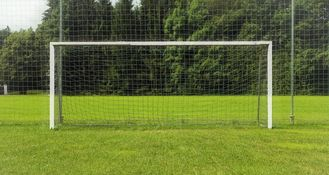 50Ворота хоккейныеРазмеры: длина - ; ширина - ; высота – Материалы: стальные трубы различных сечений, стальной пруток, профессиональные двухкомпонентные краски.Способ установки: металлические подпятники на бетонных фундаментахшт.22 000,00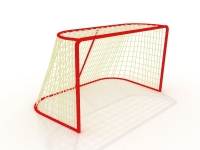 51Стойка баскетбольнаяГабариты: длина - ; ширина - ; высота – Материалы: стальные трубы различных сечений, стальной пруток, влагостойкая фанера, оцинкованный крепеж, защитные пластиковые элементы, профессиональные двухкомпонентные краски.Способ установки: металлические подпятники на бетонных фундаментахшт.16 500,00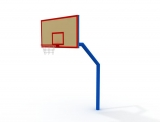 52Ворота гандбольные с баскетбольным кольцомРазмеры: длина - ; ширина - ; высота общая – Материалы: стальные трубы различных сечений, стальной пруток, влагостойкая фанера, профессиональные двухкомпонентные краски, оцинкованный крепеж, пластиковые колпачки.Способ установки: металлические подпятники на бетонных фундаментахшт.30 000,00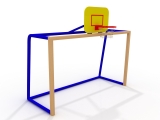 53Сетка заградительная ячейка 100х100 мм нить , материал: полиамидСетка заградительная необходима для защиты стен, окон и различного оборудования. Цвет – по выборум290,0054Стойка для сетки заградительной длина - 4 - Стоимость без учета доставки и монтажашт.4 500,0055Ограждения для спортивных площадокСтоимость без учета доставки и монтажам. п.4 850,0056Устройство резинового покрытия бесшовного, цветного, толщиной , включая материалы (с учетом доставки на расстояние до )м23 750,00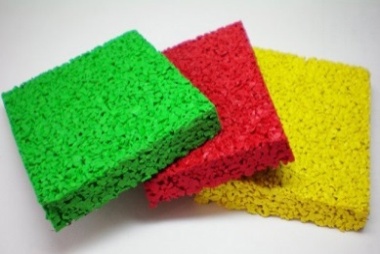 57Мощение резиновой брусчаткой цветной, толщиной , включая материалы (с учетом доставки на расстояние до )м23 980,00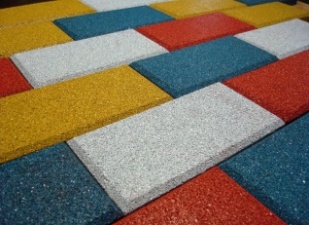 58Подготовка территориим2752,0059Установка игровых и (или) спортивных комплексов (за 1 тонну конструкции)т78 000,0060Установка отдельных спортивных или игровых конструкцийшт.16 000,0061Детский игровой комплекс  «Кремль»шт.1587264,562Песочный дворик с горкой «Кремль»Шт.134550,0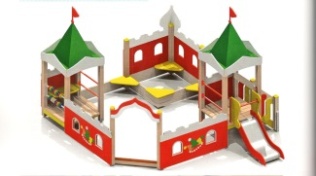 63Детский игровой комплекс  Шт.137 000,0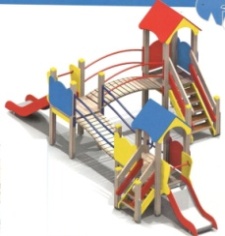 64Детский спортивный комплексшт.64000,0№п/пНаименование работЕдиницаизмеренияСтоимость за единицу 
с НДС (руб.)Изображение1Уход за газонами обыкновеннымим2550,002Уход за цветниками из многолетниковм2850,003Ремонт зеленых насаждений (ручная побелка, приготовление раствора)ствол.45,004Покос газона вручнуюм215,005Покос газона газонокосилкойм210,006Валка деревьев вручную шт.5 240,007Валка деревьев диаметром до  с применением гидроподьемникашт.9 150,008Валка деревьев диаметром от  с применением гидроподьемникашт.21 500,009Обрезка ветвей вручнуюшт.1 376,0010Обрезка ветвей с гидроподъемникомшт.15 790,0011Ремонт малых архитектурных форм (скамейки, урны)шт.1 500,0012Окраска малых архитектурных форм (скамейки, урны)шт.250,0013Подготовка почвы для посева газона механическим способом (вспашка) м250,0014Подготовка почвы для посева газона с внесением растительной земли слоем м2350,0015Посев газонов вручнуюм275,0016Подготовка стандартных посадочных мест для деревьев и кустарников с круглым комом земли вручную с добавлением растительной землишт.250,0017Посадка деревьев и кустарников с комом землишт.1 500,0018Посадка кустарника в живую изгородьшт.1 500,0019Очистка участка от мусора (с погрузкой и перевозкой на расстояние до )м2420,0020Посадка цветов в клумбышт.95,0021Вазон бетонный уличный прямоугольныйРазмеры 1200х350х400 с доставкой и монтажомшт. 5 550,00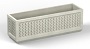 22Деревья - саженцы с доставкой на объектшт.9 000,0023Кустарник - саженцы с доставкой на объектшт.1 000,0024Подготовка почвы для ремонта газона механическим способом (вспашка) м250,0025Цветник металлический «Волна» длина 3м, высота Шт.40 000,0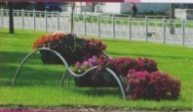 26Цветник металлический «Горка» длина , высота . Шт 105000,0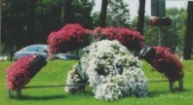 27Цветник трехсекционный 1,7*1,7 м, высота шт33984,028Цветник шестисекционный  3,2*3,2, высота шт99488,0